      Al Comitato Provinciale AICS      di_____________________Sede Oggetto: Candidatura alla carica di componente nell’ organo provinciale dell’AICS              Il sottoscritto…………………………….…………………………………………………………..nato a…………………………………………………Prov (…….)  il ………………..………. …, Codice Fiscale………………………………………………………..Cellulare…………………………..email………………………………..…………………………DICHIARAdi essere a conoscenza di quanto prescritto dall’art. 76 del D.P.R. 28 dicembre 2000, n. 445, sulla responsabilità penale cui può andare incontro in caso di dichiarazioni mendaci, ai sensi e per gli effetti di cui all’art. 46 del citato D.P.R. n. 445/2000 e sotto la propria responsabilità;di essere in possesso di tutti i requisiti di eleggibilità previsti dallo Statuto AICS (art.36), di aver preso atto dell’informativa che consente il trattamento dei dati personali come indicato nella stessa.E AVANZAcandidatura alla carica di ………………………….…………………………………….……… per il quadriennio 2020 - 2024Luogo, data 								              Firma(allegare fotocopia documento d’identità e fotocopia tessera AICS 2019/2020 )Informativa  per il trattamento dei dati personali, ai sensi Regolamento (UE) 2016/679 e successive modificazioni.Il trattamento dei dati personali improntato ai principi di correttezza e liceità, è finalizzato allo svolgimento delle procedure elettorali. I dati verranno registrati su supporti informativi ed elaborati esclusivamente per le suddette finalità da presentare entro 5 giorni dalla celebrazione del relativo congresso provinciale tutte le candidature degli organi statutari, per essere valide devono essere sottoscritte da delegati che rappresentino almeno il 25% del totale complessivo dei voti che si esprimono nella relativa assemblea.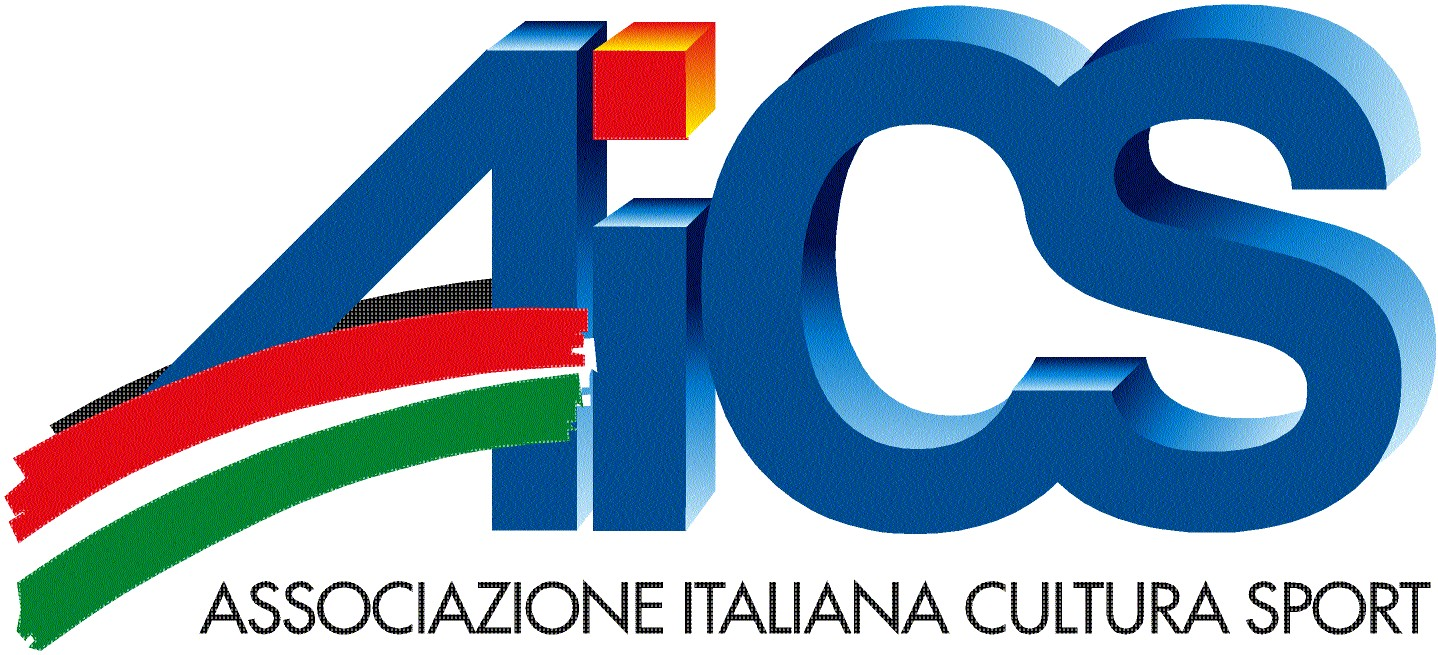 